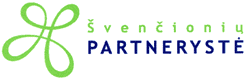 Švenčionių rajono vietos veiklos grupė „Švenčionių partnerystė“ 
Įmonės kodas 300032951, Vilniaus g. 19 LT-18116 Švenčionys, tel. +370 663 76113VALDYBOS POSĖDŽIOPROTOKOLAS Nr. 52021-09-08ŠvenčionysPosėdis įvyko 2021 m. rugsėjo 3-8 d.d. susirašinėjant el. paštu.Posėdžio pirmininkas – Rimantas Klipčius, VVG valdybos pirmininkas.Posėdžio sekretorė – Birutė Borovikienė, VVG „Švenčionių partnerystė“ VPS administravimo vadovė.Dalyvavo VVG valdybos nariai: Algirdas Breidokas (pilietinės visuomenės atstovas), Janė Guigienė (pilietinės visuomenės atstovė), Ramunė Jakubėnienė (pilietinės visuomenės atstovė), Asta Galatiltienė (vietos valdžios atstovas), Rimantas Klipčius (vietos valdžios atstovas), Laima Malinauskienė (pilietinės visuomenės atstovė), Antanas Petkūnas (pilietinės visuomenės atstovas), Algirdas Uziala (vietos valdžios atstovas), Birutė Valatkienė (verslo atstovė), Arnas Sedlevičius (verslo atstovas);VVG „Švenčionių partnerystė“ VPS administravimo vadovė Birutė Borovikienė. Posėdyje dalyvavo 10 balso teisę turinčių asmenų (iš viso yra 11 valdybos narių), kvorumas yra.DARBOTVARKĖ:1. Dėl Vietos plėtros strategijos „Švenčionių rajono vietos veiklos grupės „Švenčionių partnerystė“ teritorijos 2015–2023 m. vietos plėtros strategija“ keitimo.VVG valdybos pirmininkas Rimantas Klipčius pristatė darbotvarkę, valdybos nariai darbotvarkei pritarė bendru sutarimu.1. SVARSTYTA  Vietos plėtros strategijos „Švenčionių rajono vietos veiklos grupės „Švenčionių partnerystė“ teritorijos 2015–2023 m. vietos plėtros strategija“ keitimas. VPS administravimo vadovė Birutė Borovikienė supažindino su siūlomais Švenčionių rajono VVG vietos plėtros strategijos keitimais.1.VPS 9 dalis „VPS priemonių ir veiklos sričių aprašymas“VPS 60-61 psl. 9.1.2. VPS priemonė  „Vietos projektų pareiškėjų ir vykdytojų mokymas, įgūdžių įgijimas (kai mokymai susiję su VPS priemonėmis“, (LEADER-19.2-SAVA-3). Priemonei buvo numatyta 1,06 proc. vietos projektams skirtų lėšų. Dėl bendros vietos projektams skiriamos sumos keitimo keičiamas santykinis skiriamų lėšų šiai priemonei rodiklis - 0,92 proc. vietos projektams įgyvendinti numatytų lėšų. VPS 62 psl. 9.1.2. VPS priemonė „NVO socialinės veiklos skatinimas ir įvairinimas“, (LEADER-19.2-SAVA-5) Priemonei buvo numatyta 3,17 proc. vietos projektams skirtų lėšų. Dėl bendros vietos projektams skiriamos sumos keitimo keičiamas santykinis skiriamų lėšų šiai priemonei rodiklis – 2,73  proc. vietos projektams įgyvendinti numatytų lėšų.   VPS 63 psl. 9.2.2. VPS priemonė „Ūkio ir verslo plėtra“, (LEADER-19.2-6).Veiklos sritis  „Parama ne žemės ūkio verslui kaimo vietovėse plėtoti (reglamentuoja KPP)“, (LEADER-19.2-6.4). Iš EURI lėšų visa galima vietos projektams suma skiriama papildomai šiai priemonei – 136 013,60 Eur; iš Pereinamojo laikotarpio lėšų papildomai skiriama 84 914,90 Eur, iš viso papildomai skiriama 220 928,50 Eur. Tokiu būdu veiklos sričiai skiriama 35,17 proc. (buvo 28,97 proc.) vietos projektams įgyvendinti numatytų lėšų darbo vietų kūrimui VVG teritorijoje. Planuojama sukurti 24 darbo vietas (buvo 11). Planuojama įgyvendinti 17 projektų (buvo 11).    VPS 65 psl. Veiklos sritis „Parama ne žemės ūkio verslui kaimo vietovėse pradėti“ (reglamentuoja KPP), (LEADER-19.2-6.2). Papildomai lėšų šiai veiklos sričiai neskiriama, tačiau, įvertinus jau pasiektus šios veiklos srities rodiklius bei dėl bendros vietos projektams skiriamos sumos keitimosi, atliekamas rodiklių tikslinimas: veiklos sričiai  buvo numatyta 42,30 proc. vietos projektams skirtų lėšų – keičiama į  santykinį skiriamų lėšų rodiklį – 36,60  proc.; planuojama sukurti 25,5 darbo vietos (buvo 16); planuojama įgyvendinti 19 projektų (buvo 16). Šios veiklos srities planuojama skelbti 1 kvietimą teikti paraiškas, tam skiriama dar ne visiškai panaudotos VPS lėšos šiai veiklos sričiai.VPS 66-67 psl. 9.2.2. VPS priemonė „Bendradarbiavimas“ (kodas LEADER-19.2-16). Papildomai lėšų šiai veiklos sričiai neskiriama, tačiau dėl bendros vietos projektams skiriamos sumos keitimosi tikslinamas  rodiklis : veiklos sričiai  skiriama 3,23 proc. vietos projektams įgyvendinti numatytų lėšų (buvo 3,73 proc.). Šiai priemonei buvo paskelbti 2 kvietimai teikti projektų paraiškas, tačiau negauta nė vienos paraiškos. Atlikus situacijos analizę, nustatyta, kad viena iš esminių priežasčių – per mažas projekto biudžetas tokiam sudėtingam projektui įvykdyti: projekto dalyviai turi būti mažiausiai 2, kiekvienas planuotų investicijų (įsigyti transporto priemonei, patalpoms įsirengti ir pan.), tokios sumos akivaizdžiai nepakaktų. Tokiu būdu  nutarta didinti paramos projektui sumą - visą skiriamą šiai priemonei sumą skirti 1 projektui. Taigi keičiamas rodiklis: planuojama įgyvendinti 1 (buvo 2) projektą. VPS 68 psl. 9.2.4.3. Tinkami paramos gavėjai. Atsižvelgiant į tai, kad priemonė įgyvendinama pagal KPP reikalavimus, tikslinama tinkamų paramos gavėjų sąvoka keičiant iš „Žemės ūkio ir maisto sektoriuose veikiantys fiziniai ir juridiniai asmenys (ūkininkai, žemės ūkio ir maisto produktų gamintojai ir perdirbėjai, VVG teritorijos vietovėse veikiančios MVĮ).(2016-11-11 red.) į „Pareiškėjais ir (arba) partneriais gali būti:1.fiziniai asmenys, užsiimantys žemės ūkio, maisto produktų gamyba ir (arba) perdirbimu ir (arba) rinkodara, savo vardu įregistravę ūkininko ūkį ir valdą, kurie gali būti pareiškėjais, partneriais ir tarpininkais; 2.privatūs juridiniai asmenys, užsiimantys žemės ūkio, maisto produktų gamyba ir (arba) perdirbimu ir (arba) rinkodara, atitinkantys MVĮ keliamus reikalavimus, nurodytus Lietuvos Respublikos smulkiojo ir vidutinio verslo plėtros įstatyme, kurie gali būti pareiškėjais, partneriais ir tarpininkais; 3.privatūs juridiniai asmenys, užsiimantys žemės ūkio ir maisto produktų realizavimu (prekyba),  atitinkantys MVĮ keliamus reikalavimus, nurodytus Smulkiojo ir vidutinio verslo plėtros įstatyme, kurie gali būti pareiškėjais, partneriais ir tarpininkais;4.viešieji juridiniai asmenys, veikiantys pagal Lietuvos Respublikos asociacijų įstatymą ir (arba) Lietuvos Respublikos viešųjų įstaigų įstatymą, atitinkantys MVĮ keliamus reikalavimus, nurodytus Smulkiojo ir vidutinio verslo plėtros įstatyme, gali būti partneriais ir tarpininkais.              VPS 69 psl. 9.2.4.7. atitinkamai tikslinama Didžiausia paramos suma vietos projektui (Eur); 70 550,00 (buvo 35 277,00 ).VPS 69-70 psl. 9.2.2. VPS priemonė „Pagrindinės paslaugos ir kaimų atnaujinimas kaimo vietovėse“, (LEADER-19.2-7). Parama pagal šią priemonę teikiama objektų, kuriuose teikiamos paslaugos VVG teritorijos vietovėse – prekyviečių, bendruomenės namų, aikščių ir kt. – atnaujinimui ir tvarkymui. Remiamos investicijos, skirtos viešojo naudojimo infrastruktūrai, susijusiai su laisvalaikio, poilsio, sporto ir kultūrine veikla kaime. VVG teritorijoje ypač stokojama tokių objektų, kuriuose galėtų būti sudarytos sąlygos užsiimti bendra ūkine, socialine veikla, atsirastų bendruomeninio ar socialinio verslo užuomazgos. Todėl nutarta šiai priemonei papildomai skirti 73 643,50 Eur iš Pereinamojo laikotarpio lėšų, be to, perkelti 290,00 Eur iš likusių nepanaudotų  kitose priemonėse, iš viso 73 933,50 Eur. Tokiu būdu tikslinama: veiklos sričiai skiriama 16,46 proc. (buvo 15,11) vietos projektams įgyvendinti lėšų. Planuojama įgyvendinti 5 projektus (buvo 3). Atitinkamai keičiama 9.2.4.7. Didžiausia paramos suma vietos projektui (Eur) iki 73 933,50 (buvo 80 950,00).   VPS 70-72 psl. 9.2.2. VPS priemonė „Kultūros savitumo išsaugojimas, tradicijų tęstinumas“, (LEADER-19.2-SAVA-4).      Dėl bendros vietos projektams skiriamos sumos keitimo keičiamas santykinis skiriamų lėšų šios priemonės rodiklis:9.2.4. veiklos sritis „Parama informacinės medžiagos kaupimui, sisteminimui ir leidybai krašto kultūriniam savitumui išsaugoti“, (LEADER-19.2-SAVA-4.1): Veiklos sričiai skiriama 1.23 proc. vietos projektams įgyvendinti (buvo 1,43);9.2.5. Parama kaimo gyventojų bendruomeniškumo ir pilietiškumo ugdymui (krašto tradicinių renginių organizavimas, stovyklos, konferencijos, išvykos) (LEADER-19.2-SAVA-4.2): Veiklos sričiai skiriama 3,66 proc. vietos projektams įgyvendinti (buvo 4,23).Visi siūlomi pakeitimai neturės neigiamos įtakos VPS įgyvendinimui ir užsibrėžtiems tikslams pasiekti.2. VPS 10 dalis „VPS įgyvendinimo veiksmų planas“.VPS 80 psl. 10.7.1 papunktis. 2021 m. buvo suplanuoti tik 2 kvietimai (Nr.18-19). Atsižvelgiant į  potencialių pareiškėjų, besikreipiančių į VVG, poreikius, 2021 m. I ketv. paskelbtas Kvietimas Nr.20 pagal priemonę „Bendradarbiavimas“.           Planuojama skelbti Kvietimą Nr.21 pagal priemonės „Ūkio ir verslo plėtra“ veiklos sritį „Parama ne žemės ūkio verslui kaimo vietovėse pradėti“ (IV ketv.).           Atitinkamai atlikti pakeitimai papunktyje 10.7.2., susiję su pateiktais siūlomais pakeitimais.          VPS 81 psl. 2022 m. planuojama skelbti 4 kvietimus teikti vietos projektų paraiškas : Kvietimą Nr. 22 - priemonės „Ūkio ir verslo plėtra“ veiklos sritis „Parama ne žemės ūkio verslui kaimo vietovėse plėtoti“. (EURI lėšos);Kvietimą Nr. 23 - priemonės „Ūkio ir verslo plėtra“ veiklos sritis „Parama ne žemės ūkio verslui kaimo vietovėse plėtoti“ (Pereinamojo laikotarpio lėšos);Kvietimą Nr. 24 – priemonės „Pagrindinės paslaugos ir kaimų atnaujinimas kaimo vietovėse (Pereinamojo laikotarpio lėšos);Kvietimą Nr. 25- priemonės „Bendradarbiavimas“. Visus kvietimus planuojama skelbti 2022 m. I ketvirtį.            Atitinkamai atlikti pakeitimai 10.8.1., 10.8.2., 10.9.1. papunkčiuose yra susiję su pateiktais siūlomais kvietimų pakeitimais.            Visi siūlomi pakeitimai neturės neigiamos įtakos VPS įgyvendinimui ir užsibrėžtiems tikslams pasiekti.           3. VPS 11 dalis. „VPS Finansinis planas“.      Finansinis planas keičiamas atsižvelgiant į papildomai skiriamas lėšas iš EURI ir Pereinamojo laikotarpio lėšų, iš viso 294 572,00 Eur. Lėšos paskirstomos atsižvelgiant į jų panaudojimo rekomendacijas, išlaikomas proporcinis santykis tarp prioritetų – 75 proc. lėšų skiriama I prioriteto  „Vietos gyventojų gyvenimo kokybės gerinimas, skatinant ekonominę plėtrą, verslo ir darbo vietų kūrimą“ projektams, 25 proc. – II prioriteto „Socialinės ir ekonominės veiklos plėtra, skatinant bendruomeniškumą, mažinant socialinę atskirtį“ projektams.            VPS 82 psl. atliekami pakeitimai pagal prioritetus:11.1.1. eil. – I prioritetas – buvo planuota paramos lėšų suma, Eur  1 418 555,00;                                                                                EURI lėšos, Eur    136 013,60;                                                   Pereinamojo laikotarpio lėšos, Eur      84 914,90;                                                                                    Iš viso:             1 639 483,5011.1.2. eil. – II prioritetas – buvo planuota paramos lėšų suma, Eur     472 851,00;                                                   Pereinamojo laikotarpio lėšos, Eur        73 643,50;                                                                                    Iš viso:                 546 494,50                                                                                    Iš viso VPS:      2 185 978,00                                                                                                              (buvo 1 891 406,00)          VPS 82 psl.  finansinio plano pakeitimai pagal priemones:11.2.1 eil. „Ūkio ir verslo plėtra“,                                                           Planuojama lėšų %                 kodas LEADER-19.2-6         planuota 1 348 005,00                                                                           EURI lėšos    136 013,60                              Pereinamojo laikotarpio lėšos      84 914,90                Iš viso:                                                   1 568 933,50              71,77 (buvo 71,27)11.2.2. eil. Bendradarbiavimas                 kodas LEADER-19.2-16                           70 550,00                 3,23 (buvo 3,73)11.2.3.eil. „Pagrindinės paslaugos ir kaimų atnaujinimas kaimo vietovėse“                 kodas LEADER-19.2-7            planuota 285 873,20                              Pereinamojo laikotarpio lėšos      73 643,50                                              Perkeltas VPS likutis        290,00                       Iš viso:                                              359 806,70              16,46  (buvo 15,11)11.2.4. eil. Vietos projektų pareiškėjų ir vykdytojų mokymas, įgūdžių įgijimas (kai mokymai susiję su VPS priemonėmis)                     kodas LEADER-19.2-SAVA-3 planuota 20 049,00                                              Likutis  perkelta                 -   49,00                      Iš viso:                                                     20 000,00                 0,92 (buvo 1,06)11.2.5.eil. Kultūros savitumo išsaugojimas, tradicijų tęstinumas                     kodas LEADER-19.2-SAVA-4              106 970,80                  4,89 (buvo 5,66)11.2.6. eil. NVO socialinės veiklos skatinimas bei įvairinimas                 kodas LEADER-19.2-SAVA-5  planuota  59 958,00                                                  Likutis  perkelta            -   241,00                    Iš viso:                                                     59 717,00               2,73 (buvo 3,17)                                                                     Iš viso: 2 185 978,00 (buvo 1 891 406,00)           VPS 82 psl. VPS administravimo išlaidų finansinis planas:                                                                    Planuojama lėšų, Eur          Planuojama lėšų, %11.3.1. VVG veiklos išlaidos                                        354 639,00                            75                            EURI lėšos                                                           34 003,00           Pereinamojo laikotarpio lėšos                              21 229,25           Iš viso:                                                                409 971,25 11.3.2.VVG teritorijos gyventojų aktyvinimo išlaidos 118 213,00                            25           Pereinamojo laikotarpio lėšos                              18 410,75           Iš viso:                                                                136 623,75 11.3.3.                                                      Iš viso:         546 495,00                  20                                                                             (buvo 472 852,00)                VPS 83 psl. dėl aukščiau išvardintų VPS pakeitimų keičiamas Indikatyvus VPS lėšų poreikis pagal metus:11.4.1. eil. Planuojamas lėšų poreikis vietos projektams pagal VPS finansuoti pagal metus (proc. nuo vietos projektams numatytos sumos):2018 m. – 17,25 (buvo 19,07)2019 m. – 17,53 (buvo 17,49)2020 m.  - 16,44 (buvo 21,78)2021 m. -  32,66 (buvo 25,66)2022 m. – 16,00 (buvo    6,00)11.4.2. eil. Planuojamas lėšų poreikis VPS administravimo išlaidoms pagal metus (proc. nuo VPS administravimui numatytos sumos)2016 m. – 12,37 (buvo 14,29)2017 m. – 13,11 (buvo 15,16)2018 m. – 13,08 (buvo 15,11)2019 m. – 11,18 (buvo 12,92)2020 m.  – 11,66 (buvo 14,49)2021 m. -  12,21 (buvo 14,11)2022 m. – 12,75 (buvo  13,92)2023 m. – 13,64 (neplanuota)Visi siūlomi pakeitimai neturės neigiamos įtakos VPS įgyvendinimui ir užsibrėžtiems tikslams pasiekti.            VPS 83-85 psl. koreguojami 12.1. VPS pasiekimų produkto (anglų k. „output“) rodikliai atsižvelgiant į jau vykdomų/įvykdytų bei planuojamų teikti vietos projektų pobūdį ir skaičių:12.1.1.     Paremtų vietos projektų skaičius (vnt.):    iš viso 63 (buvo 51)12.1.1.1.  Paremtų vietos projektų, kuriuos pateikė NVO, skaičius (vnt.)    9 (buvo 15)12.1.1.2.   Paremtų vietos projektų, kuriuos pateikė vietos valdžios institucija (savivaldybė) arba valstybės institucija / organizacija, skaičius (vnt.)   17 (buvo 7)12.1.1.3.  Paremtų vietos projektų, kuriuos pateikė MVĮ, skaičius (vnt.)   23 (buvo 10)12.1.1.4.  Paremtų vietos projektų, kuriuos pateikė fiziniai asmenys, skaičius (vnt.): 14 (buvo 19) 12.1.3.     Priemonės veiklos srities kodas: LEADER-19.2-6.2 Paremtų vietos projektų skaičius (vnt.)   19 (buvo 16)12.1.4.    Priemonės veiklos srities kodas: LEADER-19.2-6.4Paremtų vietos projektų skaičius (vnt.)   17 (buvo 11)12.1.5.    Priemonės veiklos srities kodas: LEADER-19.2-7.2Paremtų vietos projektų skaičius (vnt.)   5 (buvo 3)12.1.8.    Priemonės veiklos srities kodas: LEADER-19.2-16.4Paremtų vietos projektų skaičius (vnt.)   1 (buvo 2)12.2. VPS pasiekimų tikslo rodikliai (anglų k. „target“) rodikliai12.2.1.1.Sukurtų naujų darbo vietų (naujų etatų) skaičius įgyvendinus vietos projektus (vnt.)   51,5 (buvo 29).Visi siūlomi pakeitimai neturės neigiamos įtakos VPS įgyvendinimui ir užsibrėžtiems tikslams pasiekti.NUTARTA: 1.1. Pritarti numatytiems Vietos plėtros strategijos „Švenčionių rajono vietos veiklos grupės „Švenčionių partnerystė“ teritorijos 2015–2023 m. vietos plėtros strategija“ keitimams.Nutarimas priimtas vienbalsiai.Posėdžio pirmininkas				                  Rimantas KlipčiusPosėdžio sekretorė				                 Birutė Borovikienė